PERSONAL PROFILE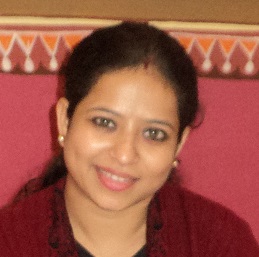 Name		:	 Dr Mona SwamyFather’s Name	           : 	 S.N.SwamyDate of birth		           : 	03/03/1988Address 		           :	B-150, PKT 00, AMARPALI                                                            					SECTOR 1 , ROHINI -85Contact detail    	           : 	8750099073E- mail Address	          : 	Swamysnswamy10@gmail.comAcademic qualification        :	           MBA-Hospital and Health Management,           Bachelor of Homeopathic Medicine And Surgery                                              MA (psychology)                                   PROFESSIONAL PROFILEExperienceI have completed 1 year rotatory Internship through prestigious institute NEHRU HOMEOPATHIC MEDICAL COLLEGE AND HOSPITAL. In which I was posted in various department like General OPD, Special OPD (Dental, ENT,Eyes, Pathology labs, Ultrasonography), IPD , Labour Room, etc , to gain clinical knowledge in various department of hospital.Worked as consultant in Dr. Krishna's cancer healer, New Friends Colony. I was responsible there for new patient records.I have worked as a Homeopathic Consultant in Dr. Batra’s Positive Health Clinic ISO 9001:2008 from last 3 years. I was responsible for the New Patient Department, handling the queries of new patient, case taking, and providing with the best medicine so as to cure the patient. Profile also includes the sale of the different patent as well as the aesthetic solution to the patient, and running of proper management of the clinic including administration work as well.I also provide online consultation on Klickdoc website, this website is online portal for homeopathic doctors to provide online consultation.As a Management student a have also gained experience in doing research work on the topic “Digitalization of hospital leading to increase in efficiency of the hospital.” And       “Cancer awareness among youngster” as a part of our curriculum.I have enhanced my skill of public speaking by giving various presentations on topic like Swine Flu, Cancer, and Types of hospital, Controlling and Monitoring market strategy, Media Advocacy, Migrants and their health issues.I have done my Summer Internship Program from St. Stephens Hospital, Tis Hazari Delhi. I was assigned two projects there “Waiting Time assessment in Out Patient Department” and “Study of Medical Record Department and Electronic Medical Record at St. Stephens Hospital.” EDUCATIONAL QUALIFICATIONProjects Done Waiting time assessment in Out Patient Department of St. Stephen hospital. I was assigned to assess waiting time of various OPD and was asked to find the reason for the same with the corrective actions.Study of Medical Record Department and Electronic Medical Record in               St Stephen hospital. I was assigned to study the record keeping flow of the Out Patient Department, In Patient Department and Emergency Department. Apart from it the use of Electronic Medical Record in increasing efficiency of the Hospital.AchievementsAttended workshop on “Joining Hands for Population and Stabilization” organized by Directorate of Family Welfare Govt. Of NCT Delhi.Prepared thesis on “Miasmatic Analysis of the Pediatrics Cases”Got Certificate of Honor for the services rendered at MTNL Perfect Health Mela 2010Got  Certificate of Appreciation from AYUSH department for attending the seminar on “Advancement of AYUSH Systems and Career Options” Participation Certificate from Central Council of Research in Homeopathy, New Delhi, for participating Drug Proving Program.Technical SkillsApplication softwareSPSS Coding and Decoding 	MS Office Dr. Mona SwamyHomeopathic PhysicianEXAMINATIONDISCIPLINE/SPEACIALIZATION SCHOOL/COLLEGEBOARD/UNIVERSITYPercentageyear of passingMBA-HMHOSPITAL ADMINISTRATIONDEPARTMENT OF MANAGEMENTJAMIA HAMDARAD UNIVERSITY, DELHI1ST SEM (78.125%)sgpa 8.752nd SEM(75.125%)PURSUINGma (psychology)psychologyKarnataka open universityKarnataka university1st yr   (81%)pursuingBHMSPediatrics Nehru Homeopathic Medical CollegeDelhi University 60%2011Senior Secondary Science with MathBal Bhavan Public School, Mayur ViharCBSE75%2006SecondaryBal Bhavan Public School, Mayur ViharCBSE86%2004